Су-Джок терапия и речьСу-Джок терапия один из методов традиционной корейской медицины, автором которой является профессор Пак ЧжаВу.Этот метод успешно используется нашими современниками, в том числе учителями-логопедами в комплексной коррекции тонкой моторики при тяжелых заболеваниях у детей дошкольного возраста, как ДЦП, при остаточных явлениях послеродовых травм, миатонических синдромах, задержке психического развития сопровождающихся нарушениями речи.В виду своей высокой эффективности, безопасности в применении, универсальности и доступности метода для каждого человека, Су-Джок терапия полезна всем.Игровые упражнения в стихах1.  «Будь здоров!»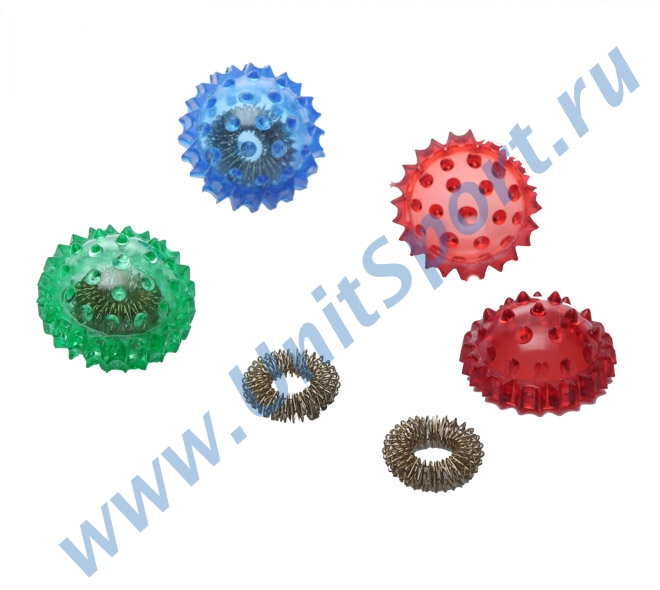 Чтоб здоров был пальчик наш. Сделаем ему массаж. Посильнее разотрём. И к другому перейдём.Прокатывать шарик между ладонями, затем к каждому пальцу на правой и левой руке.2.«Мы колечки надеваем»Мы колечки надеваем,Пальцы наши украшаем. 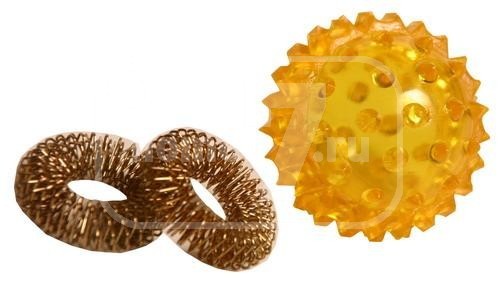 Надеваем и снимаем,Пальцы наши упражняем.Будь здоров ты, пальчик мой,И дружи всегда со мной.Массажировать и закреплять название пальцев.3. «Крючочки»Как наш пальчик изловчился. И за шарик зацепился.Буду шарик поднимать. Свои пальцы обучать. Удерживать шарик одним пальцем, обхватывать каждым пальчиком и поднимать.4. «Шарик пальчиком катаю»Шарик пальчиком катаю. Ловкость пальцев проверяю. Ты колючий шарик мой. Подружись сейчас со мной.Шарик на ладони катать каждым пальчиком.5. «Дорожка»Кольцо на пальчик надеваю. И по пальчику качу. Здоровья пальчику желаю,Ловким быть его учу.Надевать и прокатывать кольцо на одноименные пальцы обеих рук.6. «Кольцо»Мы научим пальчик свойКольцо надеть одной рукой.7. «Шарик»Шарик я открыть хочу. Правой я рукой кручу. Шарик я открыть хочу. Левой я рукой кручу.Крутить правой рукой правую половинку шарика,левой рукой левую половинку шарика.8. «Пинцет»Дружат пальчики, не тужатИм пинцет очень нужен.Эй, кто ловкий, не зевайПинцетом шарик поднимай.Растопырить пальчики и поднимать шарик прямыми пальцами: большим - указательным, указательным - средним, средним - безымянным, безымянным - мизинцем, как пинцетом поочередно левой и правой рукой.9. «Ловкие пальчики»Я вам шарик покажу. Двумя пальцами держу.Удерживать двумя одноименными пальцами обеих рук: большим и указательным, большим и средним, большим и безымянным, большим и мизинцем.11. «Друзья»	Вместе пальчики друзья.	Колечко катим, ты и я.Надевать кольцо на два больших, на двауказательных, на два средних,на два безымянных, на два мизинца.12. «Кручу - верчу».Шарик пальцами кручу. Здоровым быть всегда хочу.Большим и указательным пальцем левой руки держать шарик, а большим и указательным правой  крутить, пальцы чередовать: большой-средний, безымянный-большой и т.д.13.  «Прыжки»Пальчик мой по кочкам, прыг. Он хороший ученик.Шарики раскрыть и «попрыгать» попеременно всеми пальцами:большим и указательным, указательным и средним, средним и безымянным, безымянным и мизинцем по колючей поверхности, как по кочкам.Волшебный шарик  Этот шарик непростой,               (любуемся шариком на левой    ладошке)
  Он колючий, вот какой.              (накрываем правой ладонью)Будем с шариком играть            (катаем шарик горизонтально)И ладошки согревать.Раз катаем, два катаем                (катаем шарик вертикально)И ладошки согреваем.Раз катаем, два катаем                (катаем шарик горизонтально)И ладошки согреваем.Катаем, катаем, катаем               (катаем шарик вертикально)Сильней на шарик нажимаем.Как колобок мы покатаем,         (катаем шарик в центре ладошки)Сильней на шарик нажимаем    (Выполняем движения в соответствии с В ручку правую возьмём,            текстом в правой руке)
В кулачок его сожмём.Раз сжимаем, два сжимаемШарик мы не выпускаем.             (Выполняем движения в соответствии с В ручку левую возьмём,	         текстом в левой руке)
В кулачок его сожмём.Раз сжимаем, два сжимаемШарик мы не выпускаем.            (Выполняем движения в соответствии с Мы положим шар на стол            текстом)И посмотрим на ладошки,И похлопаем немножко,Потрясём свои ладошки. Мы немного отдохнём,
Заниматься мы начнём. (Дети закрывают глаза и отдыхают, положив голову на стол, а в это время шарик «исчезает» и появляются пружинки или прищепки, грецкий орех и тд.,  главное, чтобы в конце занятия обязательно появился сюрприз: наклейка, конфета, мелкая игрушка…(зависит от фантазии и возможностей взрослых).